International Situations Project TranslationBig Five Inventory-2 (BFI) – 60 itemsScoring: the items are scored on a Likert scale ranging from 1 (Disagree strongly) to 5 (Agree strongly). There are two scoring keys, one for Facet scales and the other for Domain scales.  Since we are interested in providing feedback for the big five personality traits, we should focus on the domain scales instead. Scoring is as follows:Big FiveExtraversion: 1, 6, 11R, 16R, 21, 26R, 31R, 36R, 41, 46, 51R, 56Agreeableness: 2, 7, 12R, 17R, 22R, 27, 32, 37R, 42R, 47R, 52, 57Conscientiousness: 3R, 8R, 13, 18, 23R, 28R, 33, 38, 43, 48R, 53, 58RNegative Emotionality: 4R, 9R, 14, 19, 24R, 29R, 34, 39, 44R, 49R, 54, 59Open-Mindedness: 5R, 10, 15, 20, 25R, 30R, 35, 40, 45R, 50R, 55R, 60Facet ScalesSociability: 1, 16R, 31R, 46Assertiveness: 6, 21, 36R, 51REnergy Level: 11R, 26R, 41, 56Compassion: 2, 17R, 32, 47RRespectfulness: 7, 22R, 37R, 52Trust: 12R, 27, 42R, 57Organization: 3R, 18, 33, 48RProductiveness: 8R, 23R, 38, 53Responsibility: 13, 28R, 43, 58RAnxiety: 4R, 19, 34, 49RDepression: 9R, 24R, 39, 54Emotional Volatility: 14, 29R, 44R, 59Intellectual Curiosity: 10, 25R, 40, 55RAesthetic Sensitivity: 5R, 20, 35, 50RCreative Imagination: 15, 30R, 45R, 60Translation provided by:Florin Alin Sava, West University of Timisoara, Timisoara Reference for the BFI-2Soto, C.J., & John, O.P. (2017). The next Big Five Inventory (BFI-2): Developing and assessing a hierarchical model with 15 facets to enhance bandwidth, fidelity, and predictive power. Journal of Personality and Social Psychology, 113, 117-143.The International Situations Project is supported by the National Science Foundation under Grant No. BCS-1528131. Any opinions, findings, and conclusions or recommendations expressed in this material are those of the individual researchers and do not necessarily reflect the views of the National Science Foundation.International Situations ProjectUniversity of California, RiversideDavid Funder, Principal InvestigatorResearchers:  Gwendolyn Gardiner, Erica Baranski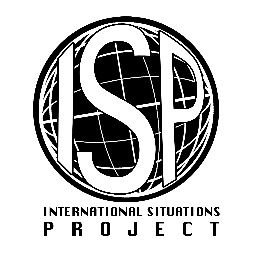 Original BFITranslation (Romanian)I am someone who…Sunt cineva care…Disagree strongly    Dezacord puternicDisagree a little   DezacordNeutral; no opinion    Neutru; nicio părereAgree a little    De acordAgree stronglyAcord puternic1.  Is outgoing, sociableEste prietenos, sociabil2.  Is compassionate, has a soft heartEste milos, are o inimă afectuoasă3.  Tends to be disorganizedTinde să fie dezorganizat4.  Is relaxed, handles stress wellEste relaxat, gestionează bine stresul5.  Has few artistic interestsAre puţine interese artistice6.  Has an assertive personalityAre o personalitate asertivă7.  Is respectful, treats others with respectEste respectuos, îi tratează pe ceilalţi cu respect8.  Tends to be lazyTinde să fie leneş9.  Stays optimistic after experiencing a setbackRămâne optimist după ce se confruntă cu un eşec10. Is curious about many different thingsEste curios în legătură cu multe lucruri diferite11. Rarely feels excited or eagerRareori se simte entuziast sau nerăbdător12. Tends to find fault with othersTinde să îi găsească vinovaţi pe ceilalţi. 13.  Is dependable, steady  Este demn de încredere, serios14.  Is moody, has up and down mood swingsEste capricios, are modificări de dispoziţie în sus şi în jos15.  Is inventive, finds clever ways to do thingsEste inventiv, găseşte modalităţi inteligente de a face lucruri16.  Tends to be quietTinde să fie tăcut17.   Feels little sympathy for othersSimte puţină simpatie pentru alţii18.  Is systematic, likes to keep things in orderEste sistematic, îi place să păstreze lucrurile în ordine19.  Can be tensePoate fi încordat20.  Is fascinated by art, music, or literatureEste fascinat de artă, muzică sau literatură21.  Is dominant, acts as a leaderEste dominant, se comportă ca un lider22.  Starts arguments with others  Începe discuţii în contradictoriu cu ceilalţi23.  Has difficulty getting started on tasksAre dificultăţi să înceapă sarcinile24.  Feels secure, comfortable with selfSe simte sigur, confortabil cu sine25. Avoids intellectual, philosophical discussionsEvită discuţiile intelectuale, filosofice26.  Is less active than other peopleEste mai puţin activ decât alţi oameni27.  Has a forgiving natureAre o natură iertătoare28.   Can be somewhat carelessPoate fi oarecum neglijent29.   Is emotionally stable, not easily upsetEste stabil emoţional, nu uşor de supărat30.   Has little creativityAre puţină creativitate31.   Is sometimes shy, introvertedEste uneori timid, introvert32.   Is helpful and unselfish with othersEste de ajutor şi lipsit de egoism faţă de alţii33.   Keeps things neat and tidyPăstrează lucrurile îngrijite şi curate34.   Worries a lotSe îngrijorează mult35.   Values art and beautyApeciază arta şi frumosul36.   Finds it hard to influence peopleI se pare greu să influenţeze oamenii37.   Is sometimes rude to othersEste uneori nepoliticos cu alţii38.   Is efficient, gets things doneEste eficient, duce lucrurile la bun sfârşit. 39.   Often feels sadAdesea se simte trist40.   Is complex, a deep thinkerEste complex, un gânditor profund41.   Is full of energyEste plin de energie42.   Is suspicious of others’ intentionsEste suspicios în legătură cu intenţiile altora43.   Is reliable, can always be counted onEste de nădejde, se poate conta pe el/ea întotdeauna44.   Keeps their emotions under controlÎşi ţine emoţiile sub control45.   Has difficulty imagining thingsAre dificultăţi să îşi imagineze lucruri46.   Is talkativeEste vorbăreţ47.   Can be cold and uncaringPoate fi rece şi nepăsător48.   Leaves a mess, doesn’t clean upLasă mizerie, nu curăţă49.   Rarely feels anxious or afraidRareori se simte anxios sau speriat50.   Thinks poetry and plays are boringCrede că poezia şi piesele de teatru sunt plictisitoare51.   Prefers to have others take chargePreferă ca ceilalţi să preia conducerea52.   Is polite, courteous to othersEste politicos, curtenitor cu ceilalţi53.   Is persistent, works until the task is finishedPersistă, munceşte până când sarcina este finalizată54.   Tends to feel depressed, blueTinde să se simtă deprimat55.   Has little interest in abstract ideasManifestă puţin interes faţă de idei abstracte56.   Shows a lot of enthusiasmArată mult entuziasm57.   Assumes the best about peoplePresupune ce e mai bun despre oameni58.   Sometimes behaves irresponsiblyUneori se comportă iresponsabil59.   Is temperamental, gets emotional easilyEste temperamental, devine emoţional uşor60.   Is original, comes up with new ideasEste original, vine cu idei noi